                                      Проект                                                                   					                           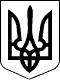 УКРАЇНАЧЕЧЕЛЬНИЦЬКА РАЙОННА РАДАВІННИЦЬКОЇ ОБЛАСТІРІШЕННЯ___ грудня  2017 року                                          17 позачергова сесія 7 скликанняПро Програму місцевих стимулів для медичних працівників Чечельницького району на 2018-2022 роки	Відповідно до пункту 16 частини 1 статті 43 Закону України «Про місцеве самоврядування в Україні», Законів України «Про місцеві державні адміністрації»,  «Основи законодавства України про охорону здоров’я», Закону України «Про підвищення доступності та якості медичного обслуговування у сільській місцевості», враховуючи клопотання районної державної адміністрації від 10.08.2012 року № 1915, висновки й рекомендації постійних комісій районної ради з питань соціального захисту населення, освіти, культури, охорони здоров’я, спорту та туризму, з питань бюджету та комунальної власності, районна рада ВИРІШИЛА:	1. Затвердити Програму місцевих стимулів для медичних працівників Чечельницького району на 2018–2022 роки (додається).	2. Контроль за виконанням цього рішення покласти на постійні комісії районної ради з питань соціального захисту населення, освіти, культури, охорони здоров’я, спорту та туризму (Воліковська Н.В.), з питань бюджету та комунальної власності (Савчук В.В.).Голова районної ради                                                        С.В. П’яніщукВоліковська Н.В.Савчук В.В.Катрага Л.П.Кривіцька І.О.Лисенко Г.М.Крук Н.А.